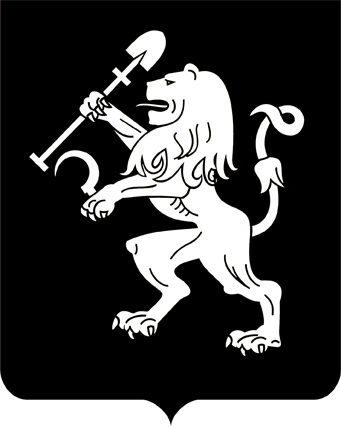 АДМИНИСТРАЦИЯ ГОРОДА КРАСНОЯРСКАПОСТАНОВЛЕНИЕО внесении изменений в постановление администрации города от 10.11.2016 № 641На основании решения городской комиссии по рассмотрению              тарифов (цен) (протокол от 03.10.2019 № 31), в соответствии со ста-      тьей 101 Федерального закона от 29.12.2012 № 273-ФЗ «Об образо-             вании в Российской Федерации», статьей 17 Федерального закона            от 06.10.2003  № 131-ФЗ «Об общих принципах организации местного самоуправления в Российской Федерации», решением Красноярского городского Совета от 22.12.2006  № 12-263 «О порядке установле-         ния тарифов (цен) на услуги (работы) муниципальных предприятий                    и учреждений», руководствуясь статьями 41, 58, 59, 66 Устава города                   Красноярска, ПОСТАНОВЛЯЮ:1. Внести в постановление администрации города от 10.11.2016              № 641 «Об утверждении тарифов на платные услуги, оказываемые                муниципальным автономным учреждением «Центр психолого-                    педагогической, медицинской и социальной помощи «Эго» следующие                  изменения:1) в нумерационном заголовке приложения к постановлению                   слово «Приложение» заменить словами «Приложение 1»;2) дополнить приложением 2 в редакции согласно приложению        к настоящему постановлению. 2. Настоящее постановление опубликовать в газете «Городские новости» и разместить на официальном сайте администрации города.3. Постановление вступает в силу со дня его официального           опубликования.Глава города                                                                                 С.В. ЕреминПриложениек постановлениюадминистрации городаот ____________ № _________«Приложение 2 к постановлениюадминистрации городаот 10.11.2016 № 641ТАРИФЫ (ЦЕНЫ)на платные услуги (работы), оказываемые муниципальным автономным учреждением «Центр психолого-педагогической, медицинской и социальной помощи «Эго»* Под часом понимается продолжительность занятий в соответствии           с рекомендуемыми режимами занятий, предусмотренными государственными санитарными правилами и нормативами для образовательных учреждений соответствующих типов и видов.».11.11.2019№ 838№ п/пНаименование услуги(работы)Количество человек в группеТариф, руб./чел./час.*1Подготовка к школе «Дошколенок»10100,002Развивающие занятия «Маленькие волшебники» (групповые)8130,003Индивидуальные занятия с дефектологом1460,004Индивидуальные занятия с психологом1350,00